Prepared by Katie Smith, Director, East Anglia Medicines Information Service on behalf of the East of England Senior Pharmacy Managers Network; with special thanks to Rob Lowe, Quality Assurance Specialist Services, East of England and Northamptonshire; Tim Root, Clinical Governance & Technical Services, East & South East England Specialist Pharmacy Services; Denise Farmer, Pharmaceutical Adviser Health and Justice Commissioning, NHS England (Central and East Anglia Area Team); Paula Wilkinson, Chief Pharmacist & Primary Care Lead, Mid Essex Clinical Commissioning Group & Jane Newman, Pharmacy LPN Chair Essex, March 2015.If you have any comments or feedback, please contact Katie Smith – 01473 704431, Katie.smith@ipswichhospital.nhs.uk Recommendations for the Retention of Pharmacy Records - prepared by the East of England NHS Senior Pharmacy Managers 2015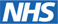 Recommendations for the Retention of Pharmacy Records - prepared by the East of England NHS Senior Pharmacy Managers 2015Recommendations for the Retention of Pharmacy Records - prepared by the East of England NHS Senior Pharmacy Managers 2015Recommendations for the Retention of Pharmacy Records - prepared by the East of England NHS Senior Pharmacy Managers 2015Recommendations for the Retention of Pharmacy Records - prepared by the East of England NHS Senior Pharmacy Managers 2015Recommendations for the Retention of Pharmacy Records - prepared by the East of England NHS Senior Pharmacy Managers 2015RecordUnique recordReason for keepingRecommended minimum periodDerivation of recommendation and commentsRECORDS THAT PERTAIN TO ALL PHARMACY SETTINGSRECORDS THAT PERTAIN TO ALL PHARMACY SETTINGSRECORDS THAT PERTAIN TO ALL PHARMACY SETTINGSRECORDS THAT PERTAIN TO ALL PHARMACY SETTINGSRECORDS THAT PERTAIN TO ALL PHARMACY SETTINGSRECORDS THAT PERTAIN TO ALL PHARMACY SETTINGSClinical governanceCompetency/training records YesReferenceDuration of employment plus 2 yrsBest practice, keep in personal portfolio.Clinical governanceClinical auditYesReference5 yrsRecords Management – NHS code of Practice 2009.Clinical governanceExternal quality control recordsYesAudit2 yrsRecords Management – NHS code of Practice 2009.Clinical governancePatient surveysYesAudit2 yrsRecords Management – NHS code of Practice 2009.Clinical governancePatient complaintsYesAudit8 yrsRecords Management – NHS code of Practice 2009.Where a legal action has commenced, keep as advised by legal representative.Clinical interventionsMinor clinical interventionsYesAudit 2 yrsBest practice.Recommendation only applies for paper records. Two part form recommended, original to be added to the patient record, duplicate kept for 2 yrs. Entries made on an electronic database should be kept permanently.Clinical interventionsSignificant clinical interventionsYesAuditFor 10 yrs after the death of the patientClinically significant interventions should be recorded directly in the patients notes/PMR. Electronic patient records must not be destroyed or deleted for the forseeable future.Controlled drugs (CD)CD registerYesLegal2 yrs from date of last entry but if it contains records of destruction of CDs  (including patient returns and out of date stock) then keep for 7 yrsMisuse of Drugs Regulations 2001A guide to good practice in the management of controlled drugs in primary care (England) v3.1, updated 1 Oct 2010.Safer management of controlled drugs: a guide to good practice in secondary care (England). Dept of Health, October 2007.Electronic CD register - see note 2.In Secure Environments Schedule 3 CDs are also recorded in CD registers (PSI IDTS 2010/45) Controlled drugs (CD)Requisitions, orders, order books, delivery note or other record of receiptNoLegal2 yrs or 2 years from date of last entry for record books.Misuse of Drugs Regulations 2001 states that all CD prescriptions should be kept for 2 yrs. Includes hospice requisitions, prison services & others not sent to NHSBSA. See note 3.Controlled drugs (CD)Extemporaneous CD preparation worksheets YesGMP13 yrsSee note 3.Equipment and premisesCleaning logsYesReference1 yrBest practice.Equipment and premisesValidation of equipment & maintenance logsYesGMPFor life of equipmentBest practice.Equipment and premisesFridge temperatureYesGMP/GDP1 yr or longer for sites holding a Wholesale Dealers LicenceRefrigerator records to be kept for the life of any product stored therein – particularly vaccines. For sites subject to GDP inspection (licensed wholesale) records should be kept for 5 years as with other GDP records. SOPs detailing actions required in the event of fridge failure should also be available.RecordUnique recordReason for keepingRecommended minimum periodDerivation of recommendation and commentsPatient safety incidentsDispensing error records/incidents  & associated statsYesAudit 1 yr plus current Recommendations only apply to paper records, entries made on electronic databases should be kept permanently.Patient safety incidentsDispensing incidents – serious incidents resulting in disability or deathYesLegal30 yrsRecords Management – NHS code of Practice 2009.Recalls/drug alertsRecall documentationYesAudit5 yrsRecommendations from the Good Distribution Guide - especially for those with wholesale dealers licence.Responsible pharmacist Responsible pharmacist records/log bookYesLegalAt least 5 yrsCan be in hard copy or electronic.Medicines (pharmacies/responsible pharmacist) Regulations 2008 (SI 2008/2789).Superceded documentsSuperceded SOPsNoReference 15 yrsBest practice. As electronic record in perpetuity.Superceded documentsSuperceded Patient Group Directions (PGDs)NoReference8 yrs for adult and 25 yrs for child (0-18 yrs) or for 8 yrs after a child’s deathBest practice.Stock handling and transferPicking tickets/delivery notesYesUncertain 3 monthsA "reasonable" period of time - for verification of order only.Stock handling and transferOld order booksNoAudit 2 yrsCurrent financial yr plus 1.Stock handling and transferInvoicesYesLegal 6 complete tax yrsLimitation Act 1980. See note 4.Stock handling and transferWholesale dealing recordsYesGDP5 yrsEU Guide on Good Distribution Practice (part of the Orange Guide).Waste medicinesDestruction of patients' own drugs (excluding controlled drugs) YesAudit6 monthsRevised Duthie Report (2005) states that patient's own drugs are the property of the patient and should only be destroyed with the patient's permission. If medicines are removed from a patient’s home during a domiciliary visit, record what is destroyed.Waste medicinesWaste - Non-hazardous Transfer notesYesLegal2 yrsSafe management of healthcare waste (version 2.0), Dept of Health & Environment Agency, 2012.Waste medicinesWaste - hazardous Consignment notesYesLegal3 yrsSafe management of healthcare waste (version 2.0), Dept of Health & Environment Agency, 2012.HOSPITAL PHARMACY SPECIFIC RECORDS (also applicable to Secure Environments - see Note 8)HOSPITAL PHARMACY SPECIFIC RECORDS (also applicable to Secure Environments - see Note 8)HOSPITAL PHARMACY SPECIFIC RECORDS (also applicable to Secure Environments - see Note 8)HOSPITAL PHARMACY SPECIFIC RECORDS (also applicable to Secure Environments - see Note 8)HOSPITAL PHARMACY SPECIFIC RECORDS (also applicable to Secure Environments - see Note 8)HOSPITAL PHARMACY SPECIFIC RECORDS (also applicable to Secure Environments - see Note 8)Clinical TrialIMP batch production recordsYesGMP/GCP5 yrs after end of the trialArticle 9 of Directive 2003/94/EC.Clinical TrialProtocolsYesReference 5 yrs after end of the trialSee note 1.Clinical TrialDispensing recordsYes Reference5 yrs after end of the trial-Clinical TrialDestruction recordsYesGMP5 yrs after end of the trialThe sponsor of the trial is responsible for the destruction of unused and/or returned trial material. Therefore any destruction must be authorized in writing and a dated destruction certificate supplied to the sponsor.Clinical TrialPreparation or dispensing of ATMPsYesReference30 yrs ATMP = Advanced Therapeutic Medicinal Products.Clinical TrialCD clinical trials informationYesGMP5 yrsThis may be longer for some trials.Clinical TrialClinical drug trials or other studies outwith the Clinical Trials DirectiveYesGCP / Against future claims5 yrs after end of the trialFor example - metabolic studies, nutritional studies. Article 17 of Directive 2005/28/EC for Clinical trials, otherwise good practice.RecordUnique recordReason for keepingRecommended minimum periodDerivation of recommendation and commentsControlled DrugsCD ward orders or requisitionsNoLegal2 yrs Misuse of Drugs Regulations 2001 states that all CD prescriptions should be kept for 2 yrs. Keep in original paper form or computerised form.Controlled DrugsCopy of signature for CD ward order or requisitionYesValidationDuration of employmentCopy of signature of each authorized signatory should be available in the pharmacy department. Safer Management of Controlled Drugs – A guide to good practice in secondary care (England), Oct 2007.Controlled DrugsCD record book (ward/theatre based)YesAudit2 yrs from date of last entry but if it contains records of destruction of CDs  (including patient returns and out of date stock) then keep for 7 yrsSafer Management of Controlled Drugs – A guide to good practice in secondary care (England), Oct 2007. See note 2.Controlled DrugsAseptic CD worksheets  - adult                                               paediatricYesYesGMPGMP13 yrs26 yrsSee note 3.Controlled DrugsCD clinical trials informationYesGMP5 yrsThis may be longer for some trials.Controlled DrugsDestruction of patients' own CDsYesAudit7 yrsRevised Duthie Report (2005) states that patient's own drugs are the property of the patient and should only be destroyed with the patient's permission.Controlled DrugsCD prescriptions (Both inpatient and outpatient)YesLegal2 yrs Misuse of Drugs Regulations 2001 states that all CD prescriptions should be kept for 2 yrs. (Secure Environments see Note 9)Medicines InformationQuestion asked, information search & answerYesReference and audit8 yrs (25 yrs for child, obstetrics and mental health enquiries) Recommendations apply to previous paper based enquiry forms. [UKMI National Standard for MI services, March 2009]. Electronic enquiry database (MIDatabank) should be kept permanently.MiscellaneousDoctors/nurses signaturesYesReference Duration of contract + 1 yrDestroy 1 yr after termination of employment (not referenced, best practice).MiscellaneousSelf administration recordsNoReference Not requiredWill be kept in nursing notes/main medical record.MiscellaneousSuperceded IV drug administration monographsNoReference10 yrs-MiscellaneousMR documentationYesAudit2 yrsAs electronic record in perpetuity. See note 5.MiscellaneousDrug & Therapeutics Committee agendas, letters, minutes, drug submissions, etc.NoReference30 yrsDept of Health. Records Management: NHS Code of Practice, Part 2. Jan 2009.PrescriptionsPrescriptions cont.To take out (TTO) prescriptionsNoAudit2 yrsEPR will eventually hold all details - duplication of record held in notes, see note 5.PrescriptionsPrescriptions cont.Out-patient prescriptionsNoAudit2 yrsEPR will eventually hold all details - duplication of record held in notes, see note 5.PrescriptionsPrescriptions cont.Private prescriptionsYesAudit2 yrsAccording to RPSGB ethics guide this is the minimum requirement. (Secure Environments see Note 8)PrescriptionsPrescriptions cont.Unlicensed medicines dispensing recordYesLegal5 yrsRequirement of Guidance Note 14. Permanent record of batch details kept.PrescriptionsPrescriptions cont.Parenteral nutrition (PN)NoAudit2 yrsOriginal valid prescription should be kept in patient's notes.PrescriptionsPrescriptions cont.Chemotherapy prescriptionsNoReference 2 yrs after last chemo treatmentEPR will eventually hold all details - duplication of record held in notes.PrescriptionsPrescriptions cont.RecordUnique recordReason for keepingRecommended minimum periodDerivation of recommendation and commentsPrescriptionsPrescriptions cont.Clinical drugs trials or other studies outwith the Clinical Trials Directive YesGCP / Against future claims5 yrs after end of the trialFor example - metabolic studies, nutritional studies. Article 17 of Directive 2005/28/EC for Clinical trials, otherwise good practice.PrescriptionsPrescriptions cont.Immunoglobulins/blood productsYesReference30 yrsTo allow full traceability of all blood products use.Purchase OrdersOrder & delivery notesNoAudit/GDP2 yrs or 5yrsCurrent financial yr plus 1. See note 4. For Wholesaler Dealers EU Guide on Good Distribution Practice requires retention of all records for 5yrs.Purchase OrdersWard stock order sheetsYesAudit2 yrsCurrent financial yr plus 1.Purchase OrdersWard pharmacy requestsNoUncertain 1 yrRecord of what was requested by ward pharmacist - unlikely benefit after 12 mths.Purchase OrdersAd hoc forms (e.g. dispensing request forms to stores)NoUncertain 3 monthsReasonable period and current practice.Stock ControlStock check listsYesAudit 1 yr plus currentAs in HSC 1999/053.Technical services Any Quality Control (QC) documentation includingcertificates of analysisYesGMP5 yrs or 1 yr after expiry date of batchWhichever is the longer, (Article 51(3) of Directive 2001/83).Technical services Environmental monitoring resultsYesGMP1 yr after expiry dates of productsAs electronic record in perpetuity.Technical services Validation/training of operatorsYesGMPDuration of employment + 5 yrs after leavingKeep in personal portfolios.Technical services Paediatric products worksheetsYesGMPAt least 5 yrsProduct liability extends to up to 28 yrs. See note 6.Technical services Chemotherapy/aseptic worksheetsYesGMP5 yrsProduct liability extends this to 11 yrs after expiry.Technical services PN worksheetsNoGMP5 yrsProduct liability extends this to 11 yrs after expiry.Technical services Resuscitation box worksheetYesGMP1 yr after expiry of longest dated itemIf sold or supplied across a legal boundary 5 yrs or 1 yr after expiry date of batch as per GMP. Technical services Batch production recordsYesGMP5 yrsProduct liability extends this to 11 yrs after expiry.Technical services Extemporaneous dispensing recordsYesProduct liability5 yrsProduct liability extends this to 11 yrs after expiry.Technical services Raw material request; packaging   and control formsYesGMPAt least 5 yrsPart of batch record, so product liability issues apply (extends to 11 yrs after expiry).Unlicensed medicinesAny unlicensed medicines  (ULM) documentationYesLegal/Against future claims 5 yrsNot a specific requirement of Guidance note 14, it would be best practice to keep a permanent batch specific record of the assessment of the ULM purchased.COMMUNITY PHARMACY SPECIFIC RECORDSCOMMUNITY PHARMACY SPECIFIC RECORDSCOMMUNITY PHARMACY SPECIFIC RECORDSCOMMUNITY PHARMACY SPECIFIC RECORDSCOMMUNITY PHARMACY SPECIFIC RECORDSCOMMUNITY PHARMACY SPECIFIC RECORDSDispensingPMRYesLegalFor 10 yrs after the death of the patientRecords Management – NHS code of Practice 2009. Electronic patient records must not be destroyed or deleted for the forseeable future.DispensingPrivate prescriptionsYesLegal2 yrsThe Human Medicines Regulations 2012 (regulation 253 (5))DispensingPOM registerNoLegal2 yrs from last entryThe Human Medicines Regulations 2012 (regulation 253 (5))DispensingPOM-V & POM-VPS records of receipt and supplyYesLegalAt least 5 yrsVeterinary medicines regulations 2009 (SI 2297) Must keep all documents relating to the transaction. Specific requirements for what information must be included.RecordUnique recordReason for keepingRecommended minimum periodDerivation of recommendation and commentsEPS2 Patient pharmacy nomination YesAudit6 mths after the last prescription the collected Best practice.This also applies to patient authorisations for managed repeat systems.Specials and unlicensed medicinesExtemporaneously prepared on the premises with internal quality control.YesLegal5 yrs The Human Medicines Regulations 2012 (regulation 170).Product liability extends this to 11 yrs after expiry for adults and up to 28 yrs for children. See note 4.Specials and unlicensed medicinesExtemporaneously prepared by another pharmacy/company with external quality control NoLegal5 yrsThe Human Medicines Regulations 2012 (regulation 170).Should have the certificate of conformity including the source of the product;  to whom, and the date on which the product was sold or supplied;  the prescriber’s details; the quantity of each sale or supply; the batch number of the product; details of any adverse reactions to the product sold or supplied. See note 4.Specials and unlicensed medicinesUnlicensed imports NoLegal5 yrsThe Human Medicines Regulations 2012 (regulation 170).Should have the certificate of conformity including the source of the product;  to whom, and the date on which the product was sold or supplied;  the prescriber’s details; the quantity of each sale or supply; the batch number of the product; details of any adverse reactions to the product sold or supplied. See note 4.DDA  / Equality Act Record of assessment and outcome of patients needs in respect of medicinesYesReferenceMinimum 1 yrBest practiceAssessment should be repeated if patient circumstances change.Public Health CampaignsEvidence of participation in local public health campaigns YesReference2 yrsWhere requested by the commissioner to do so, records should be kept to evidence compliance with Terms of service of Pharmacists – Schedule 4, part 2, para 18 (b) to regulation 11(1)(a)(i) of the National Health Service (Pharmaceutical and Local Pharmaceutical Services) Regulations 2013.Advanced servicesMUR recordsYesLegal2 yrsRecords can be kept in electronically or in hard copy. The Pharmaceutical Services (Advanced and Enhanced Services) (England) Directions 2013 require pharmacies to keep copies of the MUR consultation record for at least two years after the date on which the consultation to which the record relates is carried out (Direction 5(1)(l)).  Advanced servicesNew medicine service formsYesLegal2 yrsRecords can be kept in electronically or in hard copy. The Pharmaceutical Services (Advanced and Enhanced Services) (England) Directions 2013 require pharmacies to keep copies of the NMS consultation records for at least two years after the date on which the service intervention is completed or discontinued (Direction 7(1)(n)).Advanced servicesStoma appliance customisationYesLegal 12 monthsRecords can be kept in electronically or in hard copy. The Pharmaceutical Services (Advanced and Enhanced Services) (England) Directions 2013 require pharmacies to keep records of each stoma customisation for at least 12 months or such longer period as the commissioner may reasonably require (Direction 10(2)(d)).Advanced servicesAppliance use reviewYesLegal12 monthsRecords can be kept in electronically or in hard copy. The Pharmaceutical Services (Advanced and Enhanced Services) (England) Directions 2013 require pharmacies to keep records of each AUR for at least 12 months or such longer period as the commissioner may reasonably require (Direction 12(5)(e)).RecordUnique recordReason for keepingRecommended minimum periodCommentsEnhanced services, locally commissioned services or private servicesSee Note 7Sexual Health service formsYesAuditFor adults aged 18 and over:  10 yrsFor a child: until the 25th birthday or 10 yrs (whichever is longer)Records Management – NHS code of Practice 2009Clinical Standards Committee, Faculty of Sexual and Reproductive Healthcare (FSRH) of the Royal College of Obstetricians and Gynaecologists.NB The longest license period for a contraceptive device is 10 years.Enhanced services, locally commissioned services or private servicesSee Note 7Sexual Health service formsNoReferenceWhere individual patient records are kept by a sexual health team and a shorter minimum period for retaining records may be stated in the service level agreement.Records Management – NHS code of Practice 2009Clinical Standards Committee, Faculty of Sexual and Reproductive Healthcare (FSRH) of the Royal College of Obstetricians and Gynaecologists.NB The longest license period for a contraceptive device is 10 years.Enhanced services, locally commissioned services or private servicesSee Note 7Smoking cessation serviceYesAudit2 yrsRecords Management – NHS code of Practice 2009.Enhanced services, locally commissioned services or private servicesSee Note 7Supply of Smoking cessation therapy (not via FP10) e.g. NRTYesAudit2 yrsRecords Management – NHS code of Practice 2009.Enhanced services, locally commissioned services or private servicesSee Note 7Supply of Smoking cessation therapy via PGDYesAudit2 yrsRecords Management – NHS code of Practice 2009.Enhanced services, locally commissioned services or private servicesSee Note 7Minor ailments serviceYesAudit2 yrsRecommended best practice.Enhanced services, locally commissioned services or private servicesSee Note 7Immunisation and vaccination records YesAuditRetain until the patient’s 25th birthday or 26th if the young person was 17yrs old at conclusion of treatment. All others retain for 10 yrs after conclusion of treatment.Records Management – NHS code of Practice 2009Enhanced services, locally commissioned services or private servicesSee Note 7NHS health checkNo* Audit2 yrsBest practice*If the results are forwarded to the patients GP for inclusion on the clinical recordEnhanced services, locally commissioned services or private servicesSee Note 7NHS health checkYes**Audit2 yrsBest practice**Where results are not forwarded to the GPEnhanced services, locally commissioned services or private servicesSee Note 7Substance misuse service formsYesAudit2 yrsRecommended best practiceInvoices and consent formsAll payment claims, invoices and patient consent forms relating to any advanced or enhanced serviceYes Audit6 complete tax years   VAT regulations 2005 for invoices. Individual signed consent forms support the invoiced claim. NOTE: Enhanced service consent forms represent consent at the point in time the service is provided and are not proof of ongoing consent.Other recordsAny other records pertaining to individual patient care in community pharmacy, not covered elsewhere in this document.YesAudit2yrsBest practice. This recommendation only applies for paper records, it is accepted that, where appropriate, records relating to patient care e.g. self care, signposting, telephone queries should be entered on the PMR, either directly or transferred from paper records. Entries made on the PMR should be kept permanently.GMP = good manufacturing practice; GDP = good distribution practice; GCP = good clinical practice; MR = medicines reconciliation; MUR = medicines use reviewWhere GMP is given as the reason for keeping the record, this would be legally enforceable for all unlicensed medicines and for any manufacturing of medicines under an MHRA licence. Any reason for keeping other than ‘legal’ can be regarded as best practice. GMP = good manufacturing practice; GDP = good distribution practice; GCP = good clinical practice; MR = medicines reconciliation; MUR = medicines use reviewWhere GMP is given as the reason for keeping the record, this would be legally enforceable for all unlicensed medicines and for any manufacturing of medicines under an MHRA licence. Any reason for keeping other than ‘legal’ can be regarded as best practice. Note 1The sponsor of the trial is responsible under current legislation for keeping trial records. All clinical trial records should be retained for a longer (up to 15 years) if required by the applicable regulatory requirement(s) or if needed by the Sponsor as per Annex 1 to Directive 2001/83/EC and GCP requirements CPMP/ICH/135/95.Note 2Once electronic CD registers are in widespread use, the Government intends to require anyone required to keep secure copies of a CD register for up to 11 years. (Department of Health. Safer management of CDs: Changes to the record keeping requirements, guidance for England only. Last revised February 2008)Note 3Every requisition, order or private prescription on which a CD is supplied must be preserved by the pharmacy department for a minimum of 2 years from the date on which the last delivery under it was made. Although the mandatory period for keeping requisitions is 2 years, health care organizations may wish to store them for longer periods, as cases often come to court at a much later date.  Future regulations may increase the period of time for the storage of records. (Department of Health/RPSGB, Safer management of controlled drugs – a guide to good practice in secondary care. (England) Oct 2007)Note 4Either delivery notes or invoices should be kept for 11 years as product liability records.Note 5EPR must not be destroyed or deleted for the foreseeable future.  (Department of Health. Records Management: NHS Code of Practice, Part 2. Jan 2009)Note 6Consumer Protection Act 1987 allows patients to claim up to 10 years after a medicine has been administered (in paediatrics up to 28 years - maturity plus 10 years).  If adequate records are available in the patient's notes, the records should only need to be kept for the period stated under the recommendation.  Note 7For locally negotiated services, if the minimum retention period stated in the contractual arrangement of the service level agreement (SLA) exceeds the recommendations of this document contractors must adhere to the SLA.Note 8NHS England directly commissions healthcare in all residential Secure Environments (prisons, Immigration Removal Centres and Secure Training Centres). Prescriptions generated in these settings are therefore NHS prescriptions and not private prescriptions. The expectations for prescriptions and other record retention for these settings are in the main as for hospital settings. A wing or treatment room is considered equivalent to a hospital ward . (NPC 2009 A Guide to Good Practice in the Management of Controlled Drugs in Primary Care). The community pharmacy section of this document is relevant where Advanced services or additional enhanced services are commissioned.Note 9In addition to retaining the CD prescription a copy of the current CD prescription (i.e. Schedule 2 and 3) for a patient should be available on patient transfer to another secure setting. To achieve this either a scanned e-copy or a hard copy transferred with the patient is needed. This is essential for enabling continuity of supply on transfer until the prescription is reviewed. (PSI IDTS 2010/45) and Best Practice.